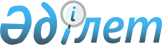 О внесении дополнений в решение внеочередной XIV-й сессии Алматинского городского Маслихата II-го созыва от 29 декабря 2001 года "Об утверждении налоговых ставок на земельные участки, сборов и платежей по городу Алматы"
					
			Утративший силу
			
			
		
					Решение XXVII сессии Алматинского городского Маслихата II созыва от 16 сентября 2003 года. Зарегистрировано в Управлении юстиции города Алматы 1 октября 2003 года за N 555. Утратило силу решением маслихата города Алматы от 20 октября 2011 года N 475

      Сноска. Утратило силу решением маслихата города Алматы от 20.10.2011 N 475 (вводится в действие по истечении десяти календарных дней после дня его первого официального опубликования).      В соответствии со статьей 6 Закона Республики Казахстан "О местном государственном управлении в Республике Казахстан" от 23 января 2001 года N 148-II ЗРК и представлением акима города Алматы, Алматинский городской Маслихат II-го созыва РЕШИЛ:



      1. Утвердить и внести в решение внеочередной XIV-й сессии Алматинского городского Маслихата II-го созыва от 29 декабря 2001 года "Об утверждении налоговых ставок на земельные участки, сборов и платежей по городу Алматы" следующие дополнения: 

      - пункт 5 в приложение N 4 "Стоимость разовых талонов за право реализации товаров на рынках города Алматы" и изложить его в следующей редакции: 

      2. Контроль за исполнением настоящего решения возложить на постоянную комиссию по экономике и вопросам развития производства (Шелипанов А.И.), первого заместителя акима города Алматы Букенова К.А.       Председатель 

      внеочередной  XXVII-й сессии 

      Алматинского городского 

      Маслихата II-го созыва                         А.Биртанов      Секретарь 

      Алматинского городского 

      Маслихата II- го созыва                        Т.Мукашев
					© 2012. РГП на ПХВ «Институт законодательства и правовой информации Республики Казахстан» Министерства юстиции Республики Казахстан
				N Специализация 

рынка Категория рынка Категория рынка Категория рынка N Специализация 

рынка I II III 5. Коммунальные рынки 50 50 50 